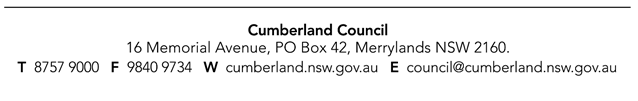 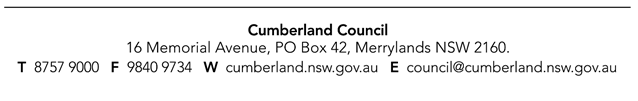 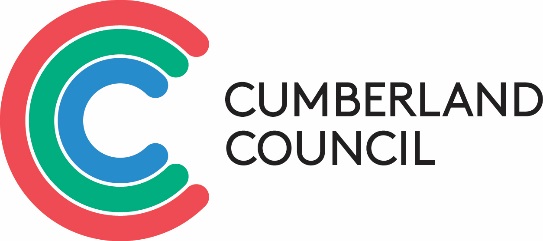 Residential Rate Relief Hardship Application Form LODGEMENT OF APPLICATIONLODGEMENT OF APPLICATIONCouncil:Monday-Friday, 8:00am-4:30pmAuburn Service Centre - 1 Susan Street, Auburn  NSW  2144Merrylands Service Centre - 16 Memorial Avenue, Merrylands  NSW  2160Mail:The General Manager, Cumberland City Council, PO Box 42, Merrylands  NSW  2160 Email:council@cumberland.nsw.gov.au This Application is to be completed by Ratepayers who are currently suffering financial hardship. Please ensure that all fields are completed. The information and supporting documents will enable Council to determine eligibility for financial hardship support.Owner DetailsOwner DetailsRates Reference No:Full Name:Property Address:Postal Address:Phone No:Email Address:Application DetailsApplication DetailsApplication DetailsApplication DetailsApplication DetailsApplication DetailsApplication DetailsThis application is for hardship rate relief for the whole or part of the year commencing 1st July 20This application is for hardship rate relief for the whole or part of the year commencing 1st July 20This application is for hardship rate relief for the whole or part of the year commencing 1st July 20This application is for hardship rate relief for the whole or part of the year commencing 1st July 20This application is for hardship rate relief for the whole or part of the year commencing 1st July 20This application is for hardship rate relief for the whole or part of the year commencing 1st July 20Is this your sole/principal place of living?YesNoNoNoIf yes, when did you move into the property?How long have you been experiencing hardship?What is the cause of the financial hardship?What is the cause of the financial hardship?What is the cause of the financial hardship?What is the cause of the financial hardship?What is the cause of the financial hardship?What is the cause of the financial hardship?What is the cause of the financial hardship?Company OwnershipCompany OwnershipCompany OwnershipCompany OwnershipCompany OwnershipIs the property owned by a Company?YesNoIf yes, please list the names of the Company Directors:If yes, please list the names of the Company Directors:If yes, please list the names of the Company Directors:If yes, please list the names of the Company Directors:If yes, please list the names of the Company Directors:People Living at the PropertyPeople Living at the PropertyPeople Living at the PropertyPeople Living at the PropertyPeople Living at the PropertyPeople Living at the PropertyPeople Living at the PropertyPeople Living at the PropertyPeople Living at the PropertyPeople Living at the PropertyPeople Living at the PropertyPeople Living at the PropertyPeople Living at the PropertyPeople Living at the PropertyPeople Living at the PropertySpouse:YesYesYesNoNoNoNoNoNoNoNoNoChildren:YesYesYesNoNoNoNoNoNoNoNoNoIf yes, how many children?If yes, how many children?If yes, how many children?State Ages:State Ages:State Ages:State Ages:Boarders:YesYesYesNoNoNoNoNoNoNoNoNoRelatives:YesYesYesNoNoNoNoNoNoNoNoNoOther:YesYesYesNoIs yes, please specify:Is yes, please specify:Is yes, please specify:IncomeIncomeSource of IncomeNet Amount $ Per WeekWages – Specify Casual / Full-time / Part-timePensions and benefitsCompensation, superannuation, insurance, or retirement benefitsSpouse or Partner’s IncomeIncome of other residents of the propertyCentrelink allowancesInterest from Banks, Credit Unions, Building Societies                                               Income from Rental PropertiesIncome from BusinessTOTAL INCOME:$**Please provide a copy of current pay advice****Please provide a copy of current pay advice**ExpensesExpensesExpensesOutgoingsPayable ToAmount $ Per WeekRentHome LoanOther MortgagesPersonal LoanOther LoanCredit CardsGasElectricityPhoneWater RatesCouncil RatesChild Support Health Costs / InsuranceSchool FeesGroceriesOther OutgoingsTOTAL EXPENSES:$Other AssetsOther AssetsPlease list details of other property addresses (either fully or partially owned), vehicles, boats, etc?Please list details of other property addresses (either fully or partially owned), vehicles, boats, etc?Savings Savings Savings Please provide details of Bank, Credit Union or Building Society Account held by youPlease provide details of Bank, Credit Union or Building Society Account held by youPlease provide details of Bank, Credit Union or Building Society Account held by youBank Account NameAccount Balance $**Please provide your latest bank statement for all accounts listed above****Please provide your latest bank statement for all accounts listed above****Please provide your latest bank statement for all accounts listed above**Payment ProposalPayment ProposalPayment ProposalPayment ProposalPayment ProposalPayment ProposalPayment ProposalPayment ProposalPayment ProposalPlease provide a payment proposal that, if approved, will be your commitment to make payments towards your rates debt.Please provide a payment proposal that, if approved, will be your commitment to make payments towards your rates debt.Please provide a payment proposal that, if approved, will be your commitment to make payments towards your rates debt.Please provide a payment proposal that, if approved, will be your commitment to make payments towards your rates debt.Please provide a payment proposal that, if approved, will be your commitment to make payments towards your rates debt.Please provide a payment proposal that, if approved, will be your commitment to make payments towards your rates debt.Please provide a payment proposal that, if approved, will be your commitment to make payments towards your rates debt.Please provide a payment proposal that, if approved, will be your commitment to make payments towards your rates debt.Please provide a payment proposal that, if approved, will be your commitment to make payments towards your rates debt.Proposed Payment Amount: $WeeklyFortnightlyMonthlyCommencement Date:DeclarationDeclarationDeclarationDeclarationBy submitting this form, you declare that the information provided is true and correct and that you are the person making this application.  If you make a false statement in an application, you may be guilty of an offence and fined up to $2,200 By submitting this form, you declare that the information provided is true and correct and that you are the person making this application.  If you make a false statement in an application, you may be guilty of an offence and fined up to $2,200 By submitting this form, you declare that the information provided is true and correct and that you are the person making this application.  If you make a false statement in an application, you may be guilty of an offence and fined up to $2,200 By submitting this form, you declare that the information provided is true and correct and that you are the person making this application.  If you make a false statement in an application, you may be guilty of an offence and fined up to $2,200 Signature:Date:Signature:Date:Privacy and Personal Information Protection Act 1998Compliance with Section 10 The information contained in this application form and any information requested for the purpose of assessing eligibility for a financial hardship support is required under the Local Government Act 1993 and the Local Government (Rates and Charges) Regulation 2005.  This information is required before your application for a financial hardship support can be processed.  The information is private and confidential and council must not disclose the information to any person or body if it is not directly related to the purpose for which the information was collected. If you have a complaint about the use of your personal information, contact the council’s Public Officer.  The information contained or referred to in this application form may be corrected and updated by you, by contacting the Council. Additional Information for Pensioners Additional Information for Pensioners Additional Information for Pensioners Additional Information for Pensioners Additional Information for Pensioners Additional Information for Pensioners Additional Information for Pensioners Additional Information for Pensioners Additional Information for Pensioners Additional Information for Pensioners Additional Information for Pensioners Additional Information for Pensioners Additional Information for Pensioners 1. Do you receive any pensions or benefits (PCC) issued by the Commonwealth Government ?1. Do you receive any pensions or benefits (PCC) issued by the Commonwealth Government ?1. Do you receive any pensions or benefits (PCC) issued by the Commonwealth Government ?1. Do you receive any pensions or benefits (PCC) issued by the Commonwealth Government ?1. Do you receive any pensions or benefits (PCC) issued by the Commonwealth Government ?1. Do you receive any pensions or benefits (PCC) issued by the Commonwealth Government ?1. Do you receive any pensions or benefits (PCC) issued by the Commonwealth Government ?1. Do you receive any pensions or benefits (PCC) issued by the Commonwealth Government ?1. Do you receive any pensions or benefits (PCC) issued by the Commonwealth Government ?1. Do you receive any pensions or benefits (PCC) issued by the Commonwealth Government ?1. Do you receive any pensions or benefits (PCC) issued by the Commonwealth Government ?1. Do you receive any pensions or benefits (PCC) issued by the Commonwealth Government ?1. Do you receive any pensions or benefits (PCC) issued by the Commonwealth Government ?YesYesNoNoNoIf yes, please complete the below table and attach a copy of your Pensioner Concession Card (front and back)If yes, please complete the below table and attach a copy of your Pensioner Concession Card (front and back)If yes, please complete the below table and attach a copy of your Pensioner Concession Card (front and back)If yes, please complete the below table and attach a copy of your Pensioner Concession Card (front and back)If yes, please complete the below table and attach a copy of your Pensioner Concession Card (front and back)If yes, please complete the below table and attach a copy of your Pensioner Concession Card (front and back)If yes, please complete the below table and attach a copy of your Pensioner Concession Card (front and back)If yes, please complete the below table and attach a copy of your Pensioner Concession Card (front and back)If yes, please complete the below table and attach a copy of your Pensioner Concession Card (front and back)If yes, please complete the below table and attach a copy of your Pensioner Concession Card (front and back)If yes, please complete the below table and attach a copy of your Pensioner Concession Card (front and back)If yes, please complete the below table and attach a copy of your Pensioner Concession Card (front and back)If yes, please complete the below table and attach a copy of your Pensioner Concession Card (front and back)PCC No.(Customer Reference No.)PCC No.(Customer Reference No.)PCC No.(Customer Reference No.)PCC No.(Customer Reference No.)PCC No.(Customer Reference No.)PCC No.(Customer Reference No.)PCC Type
(Age, Disability, War Widows, etc)PCC Type
(Age, Disability, War Widows, etc)PCC Type
(Age, Disability, War Widows, etc)PCC Type
(Age, Disability, War Widows, etc)Date of GrantDate of GrantDate of Grant2. Have you claimed a Pension Concession on any other property this year in any other local government area?2. Have you claimed a Pension Concession on any other property this year in any other local government area?2. Have you claimed a Pension Concession on any other property this year in any other local government area?2. Have you claimed a Pension Concession on any other property this year in any other local government area?2. Have you claimed a Pension Concession on any other property this year in any other local government area?2. Have you claimed a Pension Concession on any other property this year in any other local government area?2. Have you claimed a Pension Concession on any other property this year in any other local government area?2. Have you claimed a Pension Concession on any other property this year in any other local government area?2. Have you claimed a Pension Concession on any other property this year in any other local government area?2. Have you claimed a Pension Concession on any other property this year in any other local government area?2. Have you claimed a Pension Concession on any other property this year in any other local government area?2. Have you claimed a Pension Concession on any other property this year in any other local government area?2. Have you claimed a Pension Concession on any other property this year in any other local government area?YesYesNoNoNoIf yes, state the address of the other property:If yes, state the address of the other property:If yes, state the address of the other property:If yes, state the address of the other property:If yes, state the address of the other property:If yes, state the address of the other property:If yes, state the address of the other property:If yes, state the address of the other property:3. I am;3. I am;3. I am;3. I am;3. I am;3. I am;3. I am;3. I am;3. I am;3. I am;3. I am;3. I am;3. I am;Sole Owner Sole Owner Sole Owner Sole Owner Sole Owner Sole Owner Sole Owner Sole Owner Sole Owner Sole Owner Sole Owner Sole Owner ORORORORORORORORORORORORORLiable for the payment of rates and changes on this property, together with others as listed below.Liable for the payment of rates and changes on this property, together with others as listed below.Liable for the payment of rates and changes on this property, together with others as listed below.Liable for the payment of rates and changes on this property, together with others as listed below.Liable for the payment of rates and changes on this property, together with others as listed below.Liable for the payment of rates and changes on this property, together with others as listed below.Liable for the payment of rates and changes on this property, together with others as listed below.Liable for the payment of rates and changes on this property, together with others as listed below.Liable for the payment of rates and changes on this property, together with others as listed below.Liable for the payment of rates and changes on this property, together with others as listed below.Liable for the payment of rates and changes on this property, together with others as listed below.Liable for the payment of rates and changes on this property, together with others as listed below.ALL OTHER OWNERS including your spouse or de-facto partner should be listed below:ALL OTHER OWNERS including your spouse or de-facto partner should be listed below:ALL OTHER OWNERS including your spouse or de-facto partner should be listed below:ALL OTHER OWNERS including your spouse or de-facto partner should be listed below:ALL OTHER OWNERS including your spouse or de-facto partner should be listed below:ALL OTHER OWNERS including your spouse or de-facto partner should be listed below:ALL OTHER OWNERS including your spouse or de-facto partner should be listed below:ALL OTHER OWNERS including your spouse or de-facto partner should be listed below:ALL OTHER OWNERS including your spouse or de-facto partner should be listed below:ALL OTHER OWNERS including your spouse or de-facto partner should be listed below:ALL OTHER OWNERS including your spouse or de-facto partner should be listed below:ALL OTHER OWNERS including your spouse or de-facto partner should be listed below:ALL OTHER OWNERS including your spouse or de-facto partner should be listed below:NameNamePCC Holder (Y/N)PCC Holder (Y/N)PCC Holder (Y/N)Pensioner Concession No.Pensioner Concession No.Pensioner Concession No.Date of GrantRelationship to Me (e.g Spouse, Father, Co-owner, etc)Relationship to Me (e.g Spouse, Father, Co-owner, etc)Resident of Property (Y/N)% of Ownership**For Life Tenants occupying the property, supporting legal documentation must be provided to Council****For Life Tenants occupying the property, supporting legal documentation must be provided to Council****For Life Tenants occupying the property, supporting legal documentation must be provided to Council****For Life Tenants occupying the property, supporting legal documentation must be provided to Council****For Life Tenants occupying the property, supporting legal documentation must be provided to Council****For Life Tenants occupying the property, supporting legal documentation must be provided to Council****For Life Tenants occupying the property, supporting legal documentation must be provided to Council****For Life Tenants occupying the property, supporting legal documentation must be provided to Council****For Life Tenants occupying the property, supporting legal documentation must be provided to Council****For Life Tenants occupying the property, supporting legal documentation must be provided to Council****For Life Tenants occupying the property, supporting legal documentation must be provided to Council****For Life Tenants occupying the property, supporting legal documentation must be provided to Council****For Life Tenants occupying the property, supporting legal documentation must be provided to Council**PLEASE ATTACH A COPY OF PENSIONER CONCESSION CARD (FRONT AND BACK)PLEASE ATTACH A COPY OF PENSIONER CONCESSION CARD (FRONT AND BACK)PLEASE ATTACH A COPY OF PENSIONER CONCESSION CARD (FRONT AND BACK)PLEASE ATTACH A COPY OF PENSIONER CONCESSION CARD (FRONT AND BACK)PLEASE ATTACH A COPY OF PENSIONER CONCESSION CARD (FRONT AND BACK)PLEASE ATTACH A COPY OF PENSIONER CONCESSION CARD (FRONT AND BACK)PLEASE ATTACH A COPY OF PENSIONER CONCESSION CARD (FRONT AND BACK)PLEASE ATTACH A COPY OF PENSIONER CONCESSION CARD (FRONT AND BACK)PLEASE ATTACH A COPY OF PENSIONER CONCESSION CARD (FRONT AND BACK)PLEASE ATTACH A COPY OF PENSIONER CONCESSION CARD (FRONT AND BACK)PLEASE ATTACH A COPY OF PENSIONER CONCESSION CARD (FRONT AND BACK)PLEASE ATTACH A COPY OF PENSIONER CONCESSION CARD (FRONT AND BACK)PLEASE ATTACH A COPY OF PENSIONER CONCESSION CARD (FRONT AND BACK)Additional Rates RebatesAdditional Rates RebatesAdditional Rates RebatesAdditional Rates RebatesAdditional Rates RebatesAdditional Rates RebatesAdditional Rates RebatesAdditional Rates RebatesAdditional Rates RebatesEligible pensioners can now apply to receive a further $75, in addition to the $25 voluntary rebate totalling up to $100 per year. To qualify you must have owned and lived in a property within the Cumberland area for five (5) or more continuous financial years and qualify for the mandatory rebate.Eligible pensioners can now apply to receive a further $75, in addition to the $25 voluntary rebate totalling up to $100 per year. To qualify you must have owned and lived in a property within the Cumberland area for five (5) or more continuous financial years and qualify for the mandatory rebate.Eligible pensioners can now apply to receive a further $75, in addition to the $25 voluntary rebate totalling up to $100 per year. To qualify you must have owned and lived in a property within the Cumberland area for five (5) or more continuous financial years and qualify for the mandatory rebate.Eligible pensioners can now apply to receive a further $75, in addition to the $25 voluntary rebate totalling up to $100 per year. To qualify you must have owned and lived in a property within the Cumberland area for five (5) or more continuous financial years and qualify for the mandatory rebate.Eligible pensioners can now apply to receive a further $75, in addition to the $25 voluntary rebate totalling up to $100 per year. To qualify you must have owned and lived in a property within the Cumberland area for five (5) or more continuous financial years and qualify for the mandatory rebate.Eligible pensioners can now apply to receive a further $75, in addition to the $25 voluntary rebate totalling up to $100 per year. To qualify you must have owned and lived in a property within the Cumberland area for five (5) or more continuous financial years and qualify for the mandatory rebate.Eligible pensioners can now apply to receive a further $75, in addition to the $25 voluntary rebate totalling up to $100 per year. To qualify you must have owned and lived in a property within the Cumberland area for five (5) or more continuous financial years and qualify for the mandatory rebate.Eligible pensioners can now apply to receive a further $75, in addition to the $25 voluntary rebate totalling up to $100 per year. To qualify you must have owned and lived in a property within the Cumberland area for five (5) or more continuous financial years and qualify for the mandatory rebate.Eligible pensioners can now apply to receive a further $75, in addition to the $25 voluntary rebate totalling up to $100 per year. To qualify you must have owned and lived in a property within the Cumberland area for five (5) or more continuous financial years and qualify for the mandatory rebate.Have you owned and lived in a property within the Cumberland City Council Local Government Area for five (5) or more continuous financial years?Have you owned and lived in a property within the Cumberland City Council Local Government Area for five (5) or more continuous financial years?Have you owned and lived in a property within the Cumberland City Council Local Government Area for five (5) or more continuous financial years?Have you owned and lived in a property within the Cumberland City Council Local Government Area for five (5) or more continuous financial years?YesNoHave you owned and lived in a property within the Cumberland City Council Local Government Area for five (5) or more continuous financial years?Have you owned and lived in a property within the Cumberland City Council Local Government Area for five (5) or more continuous financial years?Have you owned and lived in a property within the Cumberland City Council Local Government Area for five (5) or more continuous financial years?Have you owned and lived in a property within the Cumberland City Council Local Government Area for five (5) or more continuous financial years?Signature:Date:Signature:Date:ConsentConsentConsentConsentConsentConsentConsentThe information provided on this form is private and confidential and Cumberland City Council must not disclose the information to any person or body if it is not directly related to the purpose for which the information was collected. If you have a complaint about the use of your personal information, contact Cumberland City Council’s Public Officer. The information contained or referred to in this application form may be corrected and updated by you, by contacting Council. Please read the conditions below and sign to confirm your consent to Cumberland City Council checking your concession eligibility with Services Australia or the Department of Veterans’ Affairs. Your details may be checked regularly, to confirm ongoing eligibility. At any time, you have right to withdraw your consent by contacting Council.The information provided on this form is private and confidential and Cumberland City Council must not disclose the information to any person or body if it is not directly related to the purpose for which the information was collected. If you have a complaint about the use of your personal information, contact Cumberland City Council’s Public Officer. The information contained or referred to in this application form may be corrected and updated by you, by contacting Council. Please read the conditions below and sign to confirm your consent to Cumberland City Council checking your concession eligibility with Services Australia or the Department of Veterans’ Affairs. Your details may be checked regularly, to confirm ongoing eligibility. At any time, you have right to withdraw your consent by contacting Council.The information provided on this form is private and confidential and Cumberland City Council must not disclose the information to any person or body if it is not directly related to the purpose for which the information was collected. If you have a complaint about the use of your personal information, contact Cumberland City Council’s Public Officer. The information contained or referred to in this application form may be corrected and updated by you, by contacting Council. Please read the conditions below and sign to confirm your consent to Cumberland City Council checking your concession eligibility with Services Australia or the Department of Veterans’ Affairs. Your details may be checked regularly, to confirm ongoing eligibility. At any time, you have right to withdraw your consent by contacting Council.The information provided on this form is private and confidential and Cumberland City Council must not disclose the information to any person or body if it is not directly related to the purpose for which the information was collected. If you have a complaint about the use of your personal information, contact Cumberland City Council’s Public Officer. The information contained or referred to in this application form may be corrected and updated by you, by contacting Council. Please read the conditions below and sign to confirm your consent to Cumberland City Council checking your concession eligibility with Services Australia or the Department of Veterans’ Affairs. Your details may be checked regularly, to confirm ongoing eligibility. At any time, you have right to withdraw your consent by contacting Council.The information provided on this form is private and confidential and Cumberland City Council must not disclose the information to any person or body if it is not directly related to the purpose for which the information was collected. If you have a complaint about the use of your personal information, contact Cumberland City Council’s Public Officer. The information contained or referred to in this application form may be corrected and updated by you, by contacting Council. Please read the conditions below and sign to confirm your consent to Cumberland City Council checking your concession eligibility with Services Australia or the Department of Veterans’ Affairs. Your details may be checked regularly, to confirm ongoing eligibility. At any time, you have right to withdraw your consent by contacting Council.The information provided on this form is private and confidential and Cumberland City Council must not disclose the information to any person or body if it is not directly related to the purpose for which the information was collected. If you have a complaint about the use of your personal information, contact Cumberland City Council’s Public Officer. The information contained or referred to in this application form may be corrected and updated by you, by contacting Council. Please read the conditions below and sign to confirm your consent to Cumberland City Council checking your concession eligibility with Services Australia or the Department of Veterans’ Affairs. Your details may be checked regularly, to confirm ongoing eligibility. At any time, you have right to withdraw your consent by contacting Council.The information provided on this form is private and confidential and Cumberland City Council must not disclose the information to any person or body if it is not directly related to the purpose for which the information was collected. If you have a complaint about the use of your personal information, contact Cumberland City Council’s Public Officer. The information contained or referred to in this application form may be corrected and updated by you, by contacting Council. Please read the conditions below and sign to confirm your consent to Cumberland City Council checking your concession eligibility with Services Australia or the Department of Veterans’ Affairs. Your details may be checked regularly, to confirm ongoing eligibility. At any time, you have right to withdraw your consent by contacting Council.I/We(full name)(full name)authorise:authorise:Cumberland City Council to use Services Australia Confirmation eServices to perform a Centrelink/DVA enquiry of my Centrelink or DVA customer details and concession card status to enable Council to determine if I qualify for rebate.Services Australia will provide the results of that enquiry to Council.I/We understand that:Confirmation eServices will disclose personal information to Cumberland City Council including my name, address, payment type, payment status and concession card type and status to confirm my eligibility for a rebate.This consent, once signed, remains valid while I am a customer of Cumberland City Council unless I withdraw it by contacting Council or the department. I can get proof of my circumstances/details from Services Australia/Department of Veteran Affairs and provide it to Council so my eligibility for a rebate can be determined.If I withdraw my consent or do not alternatively provide proof of my circumstances/details, I may not be eligible for the rebate provided by Council.Cumberland City Council to use Services Australia Confirmation eServices to perform a Centrelink/DVA enquiry of my Centrelink or DVA customer details and concession card status to enable Council to determine if I qualify for rebate.Services Australia will provide the results of that enquiry to Council.I/We understand that:Confirmation eServices will disclose personal information to Cumberland City Council including my name, address, payment type, payment status and concession card type and status to confirm my eligibility for a rebate.This consent, once signed, remains valid while I am a customer of Cumberland City Council unless I withdraw it by contacting Council or the department. I can get proof of my circumstances/details from Services Australia/Department of Veteran Affairs and provide it to Council so my eligibility for a rebate can be determined.If I withdraw my consent or do not alternatively provide proof of my circumstances/details, I may not be eligible for the rebate provided by Council.Cumberland City Council to use Services Australia Confirmation eServices to perform a Centrelink/DVA enquiry of my Centrelink or DVA customer details and concession card status to enable Council to determine if I qualify for rebate.Services Australia will provide the results of that enquiry to Council.I/We understand that:Confirmation eServices will disclose personal information to Cumberland City Council including my name, address, payment type, payment status and concession card type and status to confirm my eligibility for a rebate.This consent, once signed, remains valid while I am a customer of Cumberland City Council unless I withdraw it by contacting Council or the department. I can get proof of my circumstances/details from Services Australia/Department of Veteran Affairs and provide it to Council so my eligibility for a rebate can be determined.If I withdraw my consent or do not alternatively provide proof of my circumstances/details, I may not be eligible for the rebate provided by Council.Cumberland City Council to use Services Australia Confirmation eServices to perform a Centrelink/DVA enquiry of my Centrelink or DVA customer details and concession card status to enable Council to determine if I qualify for rebate.Services Australia will provide the results of that enquiry to Council.I/We understand that:Confirmation eServices will disclose personal information to Cumberland City Council including my name, address, payment type, payment status and concession card type and status to confirm my eligibility for a rebate.This consent, once signed, remains valid while I am a customer of Cumberland City Council unless I withdraw it by contacting Council or the department. I can get proof of my circumstances/details from Services Australia/Department of Veteran Affairs and provide it to Council so my eligibility for a rebate can be determined.If I withdraw my consent or do not alternatively provide proof of my circumstances/details, I may not be eligible for the rebate provided by Council.Cumberland City Council to use Services Australia Confirmation eServices to perform a Centrelink/DVA enquiry of my Centrelink or DVA customer details and concession card status to enable Council to determine if I qualify for rebate.Services Australia will provide the results of that enquiry to Council.I/We understand that:Confirmation eServices will disclose personal information to Cumberland City Council including my name, address, payment type, payment status and concession card type and status to confirm my eligibility for a rebate.This consent, once signed, remains valid while I am a customer of Cumberland City Council unless I withdraw it by contacting Council or the department. I can get proof of my circumstances/details from Services Australia/Department of Veteran Affairs and provide it to Council so my eligibility for a rebate can be determined.If I withdraw my consent or do not alternatively provide proof of my circumstances/details, I may not be eligible for the rebate provided by Council.Cumberland City Council to use Services Australia Confirmation eServices to perform a Centrelink/DVA enquiry of my Centrelink or DVA customer details and concession card status to enable Council to determine if I qualify for rebate.Services Australia will provide the results of that enquiry to Council.I/We understand that:Confirmation eServices will disclose personal information to Cumberland City Council including my name, address, payment type, payment status and concession card type and status to confirm my eligibility for a rebate.This consent, once signed, remains valid while I am a customer of Cumberland City Council unless I withdraw it by contacting Council or the department. I can get proof of my circumstances/details from Services Australia/Department of Veteran Affairs and provide it to Council so my eligibility for a rebate can be determined.If I withdraw my consent or do not alternatively provide proof of my circumstances/details, I may not be eligible for the rebate provided by Council.Cumberland City Council to use Services Australia Confirmation eServices to perform a Centrelink/DVA enquiry of my Centrelink or DVA customer details and concession card status to enable Council to determine if I qualify for rebate.Services Australia will provide the results of that enquiry to Council.I/We understand that:Confirmation eServices will disclose personal information to Cumberland City Council including my name, address, payment type, payment status and concession card type and status to confirm my eligibility for a rebate.This consent, once signed, remains valid while I am a customer of Cumberland City Council unless I withdraw it by contacting Council or the department. I can get proof of my circumstances/details from Services Australia/Department of Veteran Affairs and provide it to Council so my eligibility for a rebate can be determined.If I withdraw my consent or do not alternatively provide proof of my circumstances/details, I may not be eligible for the rebate provided by Council.Signature:Signature:Date:Date:Signature:Signature:Date:Date: